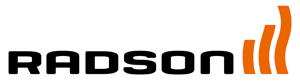 Radiateurs électriques TINOS EMarque	RADSONType	TINOS EMatériau	Tôle d’acier de qualité, laminée à froid St 12.03Conformité	EN 442DESCRIPTION TECHNIQUELes radiateurs sont fabriqués en tôle d'acier St 12.03, laminée à froid, selon DIN 1623/1 et EN 10130. Pour l'application dans un système de chauffage central, selon DIN 4751.Avec paroi fermée préencollée en tôle d'acier avec des angles droits.Avec à chaque fois 2 lamelles de convection soudées sur 1 canal d'eau chaude Pas: canal d'eau chaude: 50 mm - pas: lamelles de convection: 25 mm.Radiateur électrique à fluide caloporteurCommande : Tempco RF Elec2 consoles verticales MCW-V, vis et chevilles inclusesRACCORDEMENT et COMMANDEBoîte de connection 2 fils et éventuellement fil pilote à côté ou derrière le radiateur. Commande intégrée: Tempco RF Elec Régulation intelligente par commande électroniquePrévue de 6 modes de fonctionnement:Auto/Confort/Eco/Hors gel/Standby/BoostDétection «Fenêtre ouverte»Adaptive Start ControlCompatible avec Touch E3DESIGNLe Tinos E est un radiateur décoratif vertical électrique offrant un design minimaliste moderne.TRAITEMENT ET FINITIONProcédure de traitement conforme aux normes DIN 55900 et EN 442 (sans émissions):Phase préparatoire: dégraissage, phosphatage et rinçage à l’eau déminéralisée.1e phase de laquage: application de la couche de fond par cataphorèse.Couche de laque finale: selon le principe d’époxy-polyester en poudre.GAMME1 types: 113 hauteurs en mm: 1800, 1950, 21004 longueurs en mm: 325, 475, 625, 775COULEURCouleur standard: blanc - RAL 9016. Un large éventail de couleurs RAL, sanitaires et autres est disponible.MONTAGEAvec un set de consoles ‘verticales’ MCW-V livré.EMBALLAGE ET PROTECTIONLes radiateurs sont emballés individuellement dans du carton, renforcé par des segments de coin, le tout étant enveloppé de film rétractable. L'emballage reste autour du radiateur jusqu'à la réception afin de prévenir tout dommage.GARANTIE Garantie contre les défauts de fabrication: 10 ans après l’installation. Les composants électriques sont garantis pour 2 ans.